ΕΛΛΗΝΙΚΗ ΔΗΜΟΚΡΑΤΙΑ                                                   Ελάτεια, 20/6/2019ΠΕΡΙΦΕΡΕΙΑΚΗ ΕΝΟΤΗΤΑ ΦΘΙΩΤΙΔΑΣ                               Αρ.πρωτ:  5078                    ΔΗΜΟΣ ΑΜΦΙΚΛΕΙΑΣ-ΕΛΑΤΕΙΑΣ ΑΥΤΟΤΕΛΕΣ ΤΜΗΜΑ ΤΕΧΝΙΚΩΝ ΥΠΗΡΕΣΙΩΝΤαχ. Δ/νση : Ελάτεια, Φθιώτιδος	              Ταχ. Κωδ.    : 35004                                                         Πληροφορίες : Ε. Καρούμπης Τηλ.             : 22343 - 50217/115FAX             : 22340 - 31898		E-mail         : e.karoumpis@dimos-amfiklias-elatias.grΕΛΛΗΝΙΚΗ ΔΗΜΟΚΡΑΤΙΑ                                                   ΠΕΡΙΦΕΡΕΙΑΚΗ ΕΝΟΤΗΤΑ ΦΘΙΩΤΙΔΑΣ                               ΔΗΜΟΣ ΑΜΦΙΚΛΕΙΑΣ-ΕΛΑΤΕΙΑΣ ΑΥΤΟΤΕΛΕΣ ΤΜΗΜΑ ΤΕΧΝΙΚΩΝ ΥΠΗΡΕΣΙΩΝΤαχ. Δ/νση : Ελάτεια, Φθιώτιδος Ταχ. Κωδ.    : 35004                                                         Πληροφορίες : Ε. Καρούμπης Τηλ.             : 22343 - 50217/115FAX             : 22340 - 31898		E-mail         : e.karoumpis@dimos-amfiklias-elatias.grΗ παρούσα μελέτη συντάχθηκε από την Τεχνική Υπηρεσία και αφορά προμήθεια χρωμάτων  και λοιπών σχετικών ειδών χρωματοπωλείου προκειμένου να εξυπηρετηθούν οι ανάγκες για την συντήρηση και τον χρωματισμό, των σχολικών μονάδων και δημοτικών κτιρίων  Δ.Ε.Ελάτειας του  Δήμου Αμφίκλειας - Ελάτειας.  Οι χρωματισμοί θα γίνουν στις εξωτερικές και εσωτερικές επιφάνειες των κτιρίων και όλα τα υλικά θα χρησιμοποιηθούν από τα Συνεργεία του Δήμου.Η ανωτέρω προμήθεια θα καλύψει τις ανάγκες του Δήμου Αμφίκλειας-Ελάτειας και η παράδοση τους θα γίνεται τμηματικά.Η παραγγελία των υλικών θα δίνεται στον προμηθευτή δύο ημέρες πριν και θα παραδίδεται στο χώρο που θα υποδεικνύει η αρμόδια υπηρεσία του Δήμου, καθότι ο Δήμος δεν διαθέτει κατάλληλο αποθηκευτικό χώρο.Η ποσότητα της προμήθειας των ειδών που υπάρχουν στον ενδεικτικό προϋπολογισμό δεν είναι δεσμευτική, ο Δήμος δεν δεσμεύεται στην απορρόφηση του συνόλου των ποσοτήτων της μελέτης, αλλά θα διαμορφωθεί ελεύθερα ανάλογα με τις ανάγκες της Υπηρεσίας χωρίς υπέρβαση των ποσοτήτων και της προσυπολογιζόμενης δαπάνης.Η δαπάνη προϋπολογίζεται στο ποσό των 4.826,08 ευρώ συμπεριλαμβανομένου του Φ.Π.Α. 24% και θα βαρύνει τον προϋπολογισμό εξόδων έτους 2019 στον ΚΑ  30.6661.0002.Η αναφερόμενη προμήθεια θα εκτελεσθεί  σύμφωνα με τις διατάξεις του Ν. 4412/2016.ΕΛΛΗΝΙΚΗ ΔΗΜΟΚΡΑΤΙΑ                                                   ΠΕΡΙΦΕΡΕΙΑΚΗ ΕΝΟΤΗΤΑ ΦΘΙΩΤΙΔΑΣ                               ΔΗΜΟΣ ΑΜΦΙΚΛΕΙΑΣ-ΕΛΑΤΕΙΑΣ ΑΥΤΟΤΕΛΕΣ ΤΜΗΜΑ ΤΕΧΝΙΚΩΝ ΥΠΗΡΕΣΙΩΝΤαχ. Δ/νση : Ελάτεια, Φθιώτιδος Ταχ. Κωδ.    : 35004                                                         Πληροφορίες : Ε. Καρούμπης Τηλ.             : 22343 - 50217/115FAX             : 22340 - 31898		E-mail         : e.karoumpis@dimos-amfiklias-elatias.grΓενικές ΣτοιχείαΟι χρωματισμοί, τα αστάρια, οι πρώτες και οι τελικές στρώσεις για οποιαδήποτε επιφάνεια θα προέρχονται από αναγνωρισμένο και εγκεκριμένο κατασκευαστή.Όλα τα υλικά πρέπει να είναι εγκεκριμένα και συμβατά με τις επιφάνειες, στις οποίες πρόκειται να εφαρμοσθούν.Η χρησιμοποίηση των υλικών θα γίνεται σύμφωνα με τις οδηγίες χρήσης του εργοστασίου παραγωγής, τις προδιαγραφές του παρόντος.Λόγω της μεγάλης σημασίας που έχουν τα χρησιμοποιούμενα εργαλεία για την επιτυχία των χρωματισμών, είναι υποχρεωτικό να αναγράφεται στις οδηγίες χρήσεως τα κατάλληλα εργαλεία.Τα χρώματα πρέπει να αποδίδουν επιφάνειες με αντοχή στις συνθήκες του περιβάλλοντος, το πλύσιμο και τρίψιμο με συνηθισμένα απορρυπαντικά. Η απόχρωση των επιφανειών πρέπει να παραμένει σταθερή.Μεταφορά  ΥλικώνΤα υλικά παραδίδονται σε σφραγισμένες συσκευασίες που φέρουν ετικέτες με τις ακόλουθες πληροφορίες:χρώμα (ονομασία, τύπος, κωδικός σύνθεσης)ημερομηνία παραγωγής και λήξηςόνομα κατασκευαστήοδηγίες χρήσης και συμβατά υλικάαριθμό παρτίδαςτοξικότητα και βαθμό επικινδυνότηταςΤα υλικά χρωματισμών που προσκομίζονται σε χτυπημένα, μη σφραγισμένα και μη αεροστεγή δοχεία, που επιτρέπουν την εξάτμιση, τη μόλυνση ή την απώλεια υλικού απορρίπτονται.Η Υπηρεσία εξακριβώνει ότι τα υλικά φέρουν ημερομηνία λήξης, και εφόσον τα υλικά έχουν αλλοιωθεί ή έχει διέλθει η ημερομηνία λήξης τους, πρέπει να απομακρύνονται αμέσως.Περιβαλλοντικές ΣυνθήκεςΤα χρώματα θα πρέπει να μπορούν να χρησιμοποιούνται στα συνήθη επιτρεπτά όρια θερμοκρασίας του περιβάλλοντος για τις εργασίες χρωματισμών είναι από 10°C - 40°C.Επίσης θα πρέπει να υπάρχει η δυνατότητα προμήθειας διαφόρων χρωμάτων χωρίς αλλαγή τις τιμής.ΓΕΝΙΚΑ ΤΕΧΝΙΚΑ ΧΑΡΑΚΤΗΡΙΣΤΙΚΑ ΧΡΩΜΑΤΩΝΌλα τα υλικά θα πρέπει να είναι μη τοξικά και να συνοδεύονται από πιστοποιητικό (Σύστημα διαχείρισης Ποιότητας) κατά ISO 9001:2008 και πιστοποιητικό ελέγχου του υλικού. Οι αποχρώσεις των υλικών θα ανταποκρίνονται στις ανάγκες και τις απαιτήσεις του Δήμου.1.1. Ακρυλικό λευκό χρώμα εξωτερικής χρήσης (9lt)Ακρυλικό χρώμα λευκό οικολογικό εξωτερικής χρήσης. Εφαρμόζεται σε κάθε είδους νέα ή παλαιά επιφάνεια όπως σοβάς, μπετόν και ξύλο με μεγάλη καλυπτικότητα και ισχυρή πρόσφυση. Αδιαβροχοποιεί την επιφάνεια.Ευκολία εφαρμογής με ρολό, πινέλο ή πιστόλι. Αραίωση 5-15% σε όγκο με καθαρό νερό. Απόδοση περίπου 12 m2 ανά λίτρο ανάλογα με την επιφάνεια. Στέγνωμα σε θερμοκρασία 25Ο  C στην αφή η μία ώρα, επαναβαφή μετά από 3-4 ώρες. Αποφυγή εφαρμογής σε θερμοκρασία κάτω των 8ο  C. Ειδικό βάρος: 1,40-1,60 g/ml, Ιξώδες: 88-110 KU, ΡΗ: 7,5-10, Οσμή: άοσμο, Χρόνος αποθήκευσης τουλάχιστον 2 έτη σε κανονικές συνθήκες.Αντίσταση στο υγρό πλύσιμο: Κλάση 1 σύμφωνα με το πρότυπο ΕΝ 13300 και τη μέθοδο ΕΝ ΙΣΟ 11998.Αντοχή στο πλύσιμο-τρίψιμο: Κλάση 1 σύμφωνα με το πρότυπο ΕΝ 13300 και τη μέθοδο ΕΝ ΙΣΟ 11998.Να πληροί τα κριτήρια απονομής οικολογικού σήματος σύμφωνα με τoν κανονισμό 1980/2000/ΕΚ και την απόφαση 2002/739/ΕΚ.Πιστοποίηση ISO 9001:2008 και πιστοποιητικό ελέγχου του υλικού. Ακρυλικό διάφορα χρώματα  εξωτερικής χρήσης (9lt)Ακρυλικό διάφορα χρώματα οικολογικό εξωτερικής χρήσης. Εφαρμόζεται σε κάθε είδους νέα ή παλαιά επιφάνεια όπως σοβάς, μπετόν και ξύλο με μεγάλη καλυπτικότητα και ισχυρή πρόσφυση. Αδιαβροχοποιεί την επιφάνεια.Ευκολία εφαρμογής με ρολό, πινέλο ή πιστόλι. Αραίωση 5-15% σε όγκο με καθαρό νερό. Απόδοση περίπου 12 m2 ανά λίτρο ανάλογα με την επιφάνεια. Στέγνωμα σε θερμοκρασία 25ο C στην αφή η μία ώρα, επαναβαφή μετά από 3-4 ώρες. Αποφυγή εφαρμογής σε θερμοκρασία κάτω των 8ο C. Ειδικό βάρος: 1,40-1,60 g/ml, Ιξώδες: 88-110 KU, ΡΗ: 7,5-10, Οσμή: άοσμο, Χρόνος αποθήκευσης τουλάχιστον 2 έτη σε κανονικές συνθήκες.Αντίσταση στο υγρό πλύσιμο: Κλάση 1 σύμφωνα με το πρότυπο ΕΝ 13300 και τη μέθοδο ΕΝ ΙΣΟ 11998.Αντοχή στο πλύσιμο-τρίψιμο: Κλάση 1 σύμφωνα με το πρότυπο ΕΝ 13300 και τη μέθοδο ΕΝ ΙΣΟ 11998.Να πληροί τα κριτήρια απονομής οικολογικού σήματος σύμφωνα με τoν κανονισμό 1980/2000/ΕΚ και την απόφαση 2002/739/ΕΚΠιστοποίηση ISO 9001:2008 και πιστοποιητικό ελέγχου του υλικού.1.3. Πλαστικό Λευκό οικολογικό (9l)Πλαστικό λευκό οικολογικό Εξαιρετικής ποιότητας οικολογικό χρώμα, άοσμο. Εσωτερικής και εξωτερικής χρήσης με μεγάλη καλυπτικότητα, εξαιρετική απόδοση και υψηλή λευκότητα. Εφαρμογή σε κάθε είδους νέα ή παλιά επιφάνεια, με εξαιρετικές αντοχές στο συχνό πλύσιμο (Κλάση : 1 (πρότυπο EN 13300 και μέθοδο EN I SO 11998)), τα απορρυπαντικά και τις δυσμενείς καιρικές συνθήκες. Ευκολία εφαρμογής με ρολό, πινέλο ή πιστόλι, ισχυρή πρόσφυση και γρήγορο στέγνωμα. Αραίωση 5-15% σε όγκο με καθαρό νερό.Απόδοση περίπου 12 m2 ανά λίτρο ανάλογα με την επιφάνεια. Στέγνωμα σε θερμοκρασία 25 ο C στην αφή η μία ώρα, επαναβαφή μετά από 3-4 ώρες. Αποφυγή εφαρμογής σε θερμοκρασία κάτω των 8ο C.Ειδικό βάρος: 1,34-1,46 g/ml, Ιξώδες: 88-110 KU, ΡΗ: 7,5-10, Οσμή: άοσμο, Χρόνος αποθήκευσης τουλάχιστον 2 έτη σε κανονικές συνθήκες. Αντίσταση στο υγρό πλύσιμο: Κλάση 1 σύμφωνα με το πρότυπο ΕΝ 13300 και τη μέθοδο ΕΝ ΙΣΟ 11998.Αντοχή στο πλύσιμο-τρίψιμο: Κλάση 1 σύμφωνα με το πρότυπο ΕΝ 13300 και τη μέθοδο ΕΝ ΙΣΟ 11998.Να πληροί τα κριτήρια απονομής οικολογικού σήματος σύμφωνα με τoν κανονισμό 1980/2000/ΕΚ και την απόφαση 2002/739/ΕΚ. Πιστοποίηση ISO 9001:2008 και πιστοποιητικό ελέγχου του υλικού.1.4 Πλαστικό διάφορα χρώματα βασικό (0,75l) Πλαστικό σε διάφορα χρώματα βασικά ανάλογα με τις ανάγκες και τις απαιτήσεις του Δήμου. Εξαιρετικής ποιότητας χρώμα, άοσμο. Εσωτερικής και εξωτερικής χρήσης με μεγάλη καλυπτικότητα, εξαιρετική απόδοση, ζωηρές και αναλλοίωτες αποχρώσεις και υψηλή λευκότητα. Εφαρμογή σε κάθε είδους νέα ή παλιά επιφάνεια, με εξαιρετικές αντοχές στο συχνό πλύσιμο, τα απορρυπαντικά και τις δυσμενείς καιρικές συνθήκες. Ευκολία εφαρμογής με ρολό, πινέλο ή πιστόλι, ισχυρή πρόσφυση και γρήγορο στέγνωμα. Αραίωση 5-15% με καθαρό νερό.Απόδοση περίπου 12 m2 ανά λίτρο. Στέγνωμα σε θερμοκρασία 25ο  C στην αφή η μία ώρα, επαναβαφή μετά από 3-4 ώρες. Αποφυγή εφαρμογής σε θερμοκρασία κάτω των 8ο C. Ειδικό βάρος: 1,34-1,48 g/ml, Χρόνος αποθήκευσης τουλάχιστον 2 έτη σε κανονικές συνθήκες. Αντίσταση στο υγρό πλύσιμο: Κλάση 1 σύμφωνα με το πρότυπο ΕΝ 13300 και τη μέθοδο ΕΝ ΙΣΟ 11998.Αντοχή στο πλύσιμο-τρίψιμο: Κλάση 1 σύμφωνα με το πρότυπο ΕΝ 13300 και τη μέθοδο ΕΝ ΙΣΟ 11998.Πιστοποίηση ISO9001:2008 και πιστοποιητικό ελέγχου του υλικού.1.5 Λαδομπογιά νερού (ματ ή σατινέ –διαφόρων χρωμάτων) (2,5lt)Υδατοδιαλυτή πολυουθρεθανική ακρυλική ριπολίνη νερού, άοσμη, οικολογική. Υποαλλεργική με αντιμικροβιακή δράση. Εφαρμόζει σε ξύλο, μέταλλο, αλουμίνιο, κ.λ.π. Δεν κιτρινίζει και προσφέρει σκληρό και ελαστικό φινίρισμα με βελούδινη υφή. Παρουσιάζει ιδανικό χρόνο δουλέματος διευκολύνοντας την εφαρμογή τους ζεστούς μήνες. Εξαιρετική πρόσφυση και αντοχές σε επιφάνειες με παλιά βερνικοχρώματα. Εφαρμογή με ρολό, πινέλο ή πιστόλι. Απόδοση περίπου 11-13 m2 /lt ανά στρώση. Συνθήκες εφαρμογής σε θερμοκρασία 8 -30C και σχετική υγρασία μικρότερη από 80%. Στέγνωμα στην αφή σε 2-3 ώρες. Επαναβάφεται τουλάχιστον 6 ώρες από την εφαρμογή. Διάφορες αποχρώσεις ανάλογα με τις ανάγκες και τις απαιτήσεις του Δήμου. Άμεσος καθαρισμός εργαλείων με ζεστό νερό και σαπουνάδα. Ειδικό βάρος : 1,20-1,30 kg/lt, Iξώδες: 90-110. Χρόνος αποθήκευσης τουλάχιστον 1 χρόνο εφόσον τα δοχεία παραμείνουν κλειστά και σε κανονικές συνθήκες αποθήκευσης. Να πληροί τα κριτήρια απονομής οικολογικού σήματος σύμφωνα με τον κανονισμό 1980/2000/ΕΚ και την απόφαση 2002/739/ΕΚ. Πιστοποίηση ISO9001:2008 και πιστοποιητικό ελέγχου του υλικού.1.6 Βελατούρα νερού-Αστάρι (0,75 l)Ιδανικό υπόστρωμα υδατικής διασποράς (θιξοτροπικό υγρό-λευκό, ακρυλικό) για κάθε υδατοδιαλυτό βερνικόχρωμα, οικολογικό, κατάλληλο για την προετοιμασία ξύλινων επιφανειών και τοίχων. Απλώνει ομοιόμορφα , παρουσιάζει εξαιρετική πρόσφυση σε νέες επιφάνειες , καθώς και σε αυτές που είναι ήδη βαμμένες με παλιά βερνικοχρώματα διαλύτη. Δουλεύεται και τρίβεται εύκολα, προσφέρει λευκότητα, υψηλή καλυπτικότητα και στεγνώνει γρήγορα. Προετοιμάζει εξαιρετικά κάθε επιφάνεια ώστε να δεχθεί την τελική βαφή, είναι άοσμο, φιλικό στο χρήστη και το περιβάλλον και ιδανικό για εφαρμογή σε κλειστούς χώρους.Εφαρμογή με ρολό, πινέλο ή πιστόλι. Απόδοση περίπου 10-16 m2 ανά λίτρο για κάθε επίστρωση σε κατάλληλα προετοιμασμένες επιφάνειες. Αραίωση 4-12% κατ' όγκο με καθαρό νερό για εφαρμογή με πινέλο- ρολό και έως 20% για εφαρμογή με πιστόλι. Στέγνωμα στην αφή σε περίπου 1-2 ώρες , ανάλογα με τις ατμοσφαιρικές συνθήκες ( υγρασία, θερμοκρασία) και επαναβαφή μετά από περίπου 6 ώρες. Εφαρμόζεται σε θερμοκρασίες μεγαλύτερες από 10ο C έως +30C .Άμεσος καθαρισμός των εργαλείων βαφής, μετά την χρήση τους με άφθονο νερό και στην συνέχεια με απορρυπαντικό. Ειδικό βάρος: 1,20-1,30kg/l , Ιξώδες:90-110, PH: 7,5-9. Χρόνος αποθήκευσης τουλάχιστον 18μήνες από την ημερομηνία παραγωγής εφόσον τα δοχεία παραμείνουν κλειστά και σε κανονικές συνθήκες αποθήκευσης. Πιστοποίηση ISO9001:2008 και πιστοποιητικό ελέγχου του υλικού.1.7 Αστάρι (5 Kg)Άριστο αντισκωριακό αστάρι νέας γενιάς χρώματος γκρι, με χαμηλή περιεκτικότητα σε VOC και χαμηλότερη οσμή κατά την εφαρμογή. Μπορεί να χρησιμοποιηθεί για το αστάρωμα κάθε είδους μεταλλικής επιφανείας. Επιτυγχάνει αποτελεσματική αντισκωριακή προστασία ακόμη και επιφανειών εκτεθειμένων σε ισχυρό οξειδωτικό περιβάλλον. Άριστη πρόσφυση. Δεν περιέχει τοξικά πιγμέντα. Δουλεύεται μαλακά και απλώνει θαυμάσια. Απόδοση, 14-16m2 /lt ανά στρώση , ανάλογα την επιφάνεια. Στεγνώνει πλήρως μετά 3-4 ώρες. Επιφανειακά σε 1 1\2- 2 ώρες. Επαναβάφεται μετά 6-10 ώρες ή μετά την πλήρη σκλήρυνση της πρώτης στρώσης. Οι παραπάνω χρόνοι επιμηκύνονται κάτω από κρύες και υγρές συνθήκες. Συνθήκες εφαρμογής, σε θερμοκρασία 8- 30C και σχετική υγρασία μικρότερη από 80%. Αντίξοες συνθήκες καθυστερούν το στέγνωμα και την ανάπτυξη σκληρότητας. Τα εργαλεία καθαρίζονται αμέσως μετά την χρήση με διαλυτικό και μετά νερό και σαπούνι. Ειδικό βάρος: 1.49-1,57 kg/lt, Iξώδες: 90-96 Συνθήκες αποθήκευσης, προστασία από έκθεση σε ήλιο και παγωνιά. Πιστοποίηση ISO 9001:2008 και πιστοποιητικό ελέγχου του υλικού1.8 Στόκοι διάφοροι (0.800 Kg)Στόκος σπάτουλας ειδικής ακρυλικής βάσης, κατάλληλος για εσωτερικές και εξωτερικές επιφάνειες από σοβά,γυψοσανίδα, μπετόν κ.λ.π.. Αποτελεί την ιδανική λύση για να καλύψει ατέλειες επιφανειών, γωνίες, αρμούς οικοδομικών επιφανειών, νοβοπάν, ξύλου κ.λ.π. Δουλεύεται μαλακά και εύκολα χωρίς τρεξίματα. Στεγνώνει γρήγορα και τρίβεται εύκολα και δεν συρρικνώνεται. Εξασφαλίζει μια ομοιόμορφη, λεία και ομογενοποιημένη επιφάνεια έτοιμη να βαφεί με ακρυλικά και πλαστικά χρώματα.1.9 Διαλυτικό πινέλου (750ml)Το διαλυτικό πινέλου είναι άχρωμο διαλυτικό για την αραίωση βερνικοχρωμάτων, τα οποία εφαρμόζονται με πινέλο ή ρολό. Είναι αδιάλυτο στο νερό Και πρέπει να χρησιμοποιείται για τα βερνικοχρώματα βάσης οργανικού διαλύτη .Είναι ιδανικό για ντούκα και ριπολίνες και βελτιώνει σημαντικά το άπλωμα και ελαττώνει το κιτρίνισμα.1.10 Σφραγιστικό αρμών (300ml)ελαστικό σφραγιστικό και συγκολλητικό πολλαπλών χρήσεων βάσεως πολυουρεθάνης. Κατάλληλο για εσωτερικές και εξωτερικές εφαρμογές.Τεχνικά Χαρακτηριστικά:Ενός συστατικού, έτοιμο για χρήσηΕύκαμπτο και ελαστικόΩριμάζει χωρίς δημιουργία φυσαλίδωνΈχει πολύ καλή πρόσφυση στα περισσότερα κατασκευαστικά υλικάΈχει καλές μηχανικές αντοχέςΈχει καλή ανθεκτικότητα σε γήρανση και περιβαλλοντικές επιδράσειςΈχει συνεκτικότητα που δεν κρεμάειΠροσφέρει συγκόλληση χωρίς σταθεροποίηση των συγκολλούμενων τμημάτωνΑπορροφητικό δονήσεων και κρούσεων2.ΓΕΝΙΚΑ ΤΕΧΝΙΚΑ ΧΑΡΑΚΤΗΡΙΣΤΙΚΑ ΑΝΑΛΩΣΙΜΩΝ2.1 ΠινέλαΠινέλα με φυσική τρίχα χρώματος λευκού, με λαβή βαμμένη ή πλαστική (Νο 1 & Νο 2 & Νο 2,5  )2.2 ΚονταροπίνελοΕιδικό σπαστό πινέλο με υποδοχή για κοντάρι άριστης ποιότητας Νο 3.2.3 Ανταλλακτικό ρολόΑνταλλακτικό ρολό Ρόλεξ- τύπου Rodan- Α' ποιότητας , γούνινο, ανάλογα με τις απαιτήσεις. Ειδικό για υδρόχρωμα, τσιμεντόχρωμα ή ρελιέφ.2.4 Ρολό ΠλαστικούΡολό πλαστικού πολυεστερικό 18 και 24 cm άριστης ποιότητας2.5 ΧαρτοταινίαΡολό 40m των 50 mm. Καλής ποιότητας.2.6 ΓυαλόχαρταΓυαλόχαρτα για μέταλλα και για τοιχοποιϊα Νο 100 και Νο 1802.7 Σκαφάκια βαφήςΣκαφάκια βαφής για ρολό μέχρι και 24 cm.Όλα τα παραπάνω είδη θα πρέπει να συνοδεύονται από τα αντίστοιχα prospectus – φυλλάδια, στα οποία θα φαίνονται οι τεχνικές προδιαγραφές των προϊόντων.Επισημαίνεται ότι τα χρώματα και τα υλικά θα παραδίδονται τμηματικά (ανάλογα με τις ανάγκες της Υπηρεσίας κάθε φορά) και κατόπιν συνεννόησης με τον προμηθευτή σε χώρο και χρόνο που θα ορίζεται από την Υπηρεσία. Πριν από κάθε παράδοση, θα προηγείται η παραγγελία από τη Υπηρεσία των αντίστοιχων υλικών και ποσοτήτων. Ο χρόνος παράδοσης των υλικών και των αντίστοιχων ποσοτήτων κάθε παραγγελίας δεν μπορεί να είναι μεγαλύτερος των δύο (2) ημερολογιακών ημερών από την ημέρα της (έγγραφης) εντολής από την υπηρεσία.Ο προμηθευτής οφείλει σε περίπτωση που δεν έχει κάποιο από τα είδη της μελέτης να το προμηθευτεί από αλλού και να το παραδώσει στην Υπηρεσία μέσα σε εύλογο χρονικό διάστημα.Ο συνολικός χρόνος παράδοσης ισχύει από την υπογραφή της σύμβασης της παρούσας προμήθειας και ως τη συμπλήρωση τριών (03) μηνών.ΕΛΑΤΕΙΑ 20/6/2019ΘΕΩΡΗΘΗΚΕΟ ΠΡΟΪΣΤΑΜΕΝΟΣ ΤΟΥ ΑΥΤΟΤΕΛΟΥΣΤΜΗΜΑΤΟΣ ΤΕΧΝΙΚΩΝ ΥΠΗΡΕΣΙΩΝΚΑΡΟΥΜΠΗΣ ΕΥΣΤΑΘΙΟΣΕΛΛΗΝΙΚΗ ΔΗΜΟΚΡΑΤΙΑ                                                   ΠΕΡΙΦΕΡΕΙΑΚΗ ΕΝΟΤΗΤΑ ΦΘΙΩΤΙΔΑΣ                               ΔΗΜΟΣ ΑΜΦΙΚΛΕΙΑΣ-ΕΛΑΤΕΙΑΣ ΑΥΤΟΤΕΛΕΣ ΤΜΗΜΑ ΤΕΧΝΙΚΩΝ ΥΠΗΡΕΣΙΩΝ               Ταχ. Δ/νση : Ελάτεια, Φθιώτιδος Ταχ. Κωδ.    : 35004                                                         Πληροφορίες : Ε. Καρούμπης Τηλ.             : 22343 - 50217/115FAX             : 22340 - 31898		E-mail         : e.karoumpis@dimos-amfiklias-elatias.grΕΛΑΤΕΙΑ 20/6/2019Ο ΠΡΟΪΣΤΑΜΕΝΟΣ ΤΟΥ ΑΥΤΟΤΕΛΟΥΣ ΤΜΗΜΑΤΟΣ ΤΕΧΝΙΚΩΝ ΥΠΗΡΕΣΙΩΝΚΑΡΟΥΜΠΗΣ ΕΥΣΤΑΘΙΟΣΕΛΛΗΝΙΚΗ ΔΗΜΟΚΡΑΤΙΑ                                                   ΠΕΡΙΦΕΡΕΙΑΚΗ ΕΝΟΤΗΤΑ ΦΘΙΩΤΙΔΑΣ                               ΔΗΜΟΣ ΑΜΦΙΚΛΕΙΑΣ-ΕΛΑΤΕΙΑΣ ΑΥΤΟΤΕΛΕΣ ΤΜΗΜΑ ΤΕΧΝΙΚΩΝ ΥΠΗΡΕΣΙΩΝΤαχ. Δ/νση : Ελάτεια, Φθιώτιδος Ταχ. Κωδ.    : 35004                                                        Πληροφορίες : Ε. Καρούμπης Τηλ.             : 22343 - 50217/115FAX             : 22340 - 31898		E-mail         : e.karoumpis@dimos-amfiklias-elatias.gr……………………………………………………………(Τόπος και ημερομηνία) Ο Προσφέρων  (Ονοματεπώνυμο και σφραγίδα υπογραφόντων)/ΑΠΕΡΙΓΡΑΦΗΜΟΝΑΔΑ ΜΕΤΡΗΣΗΣΠΟΣΟΤΗΤΑΤΙΜΗ ΜΟΝΑΔΟΣ (€)ΣΥΝΟΛΟ (€)1Ακρυλικό λευκό χρώμα εξωτερικής χρήσης (9Lt)ΤΕΜΑΧΙΟ5521,001.155,002Ακρυλικό διάφορα χρώματα  εξωτερικής χρήσης (9lt) ΤΕΜΑΧΙΟ3023,00690,003Πλαστικό Λευκό οικολογικό (9lt) ΤΕΜΑΧΙΟ5519,001.045,004Πλαστικό διάφορα χρώματα βασικό (0,75l) ΤΕΜΑΧΙΟ202,5050,005Λαδομπογιά νερού (ματ ή σατινέ –διαφόρων χρωμάτων) (2,5lt)ΤΕΜΑΧΙΟ1523,00345,006Βελατούρα νερού-Αστάρι (0,75 l)ΤΕΜΑΧΙΟ126,0072,007Αστάρι (5kg)ΤΕΜΑΧΙΟ2010,00200,008Στόκοι διάφοροι (0.800 Kg)ΤΕΜΑΧΙΟ202,0040,009Διαλυτικό πινέλου (750ml) ΤΕΜΑΧΙΟ82,5020,0010 Σφραγιστικό αρμών (300ml)ΤΕΜΑΧΙΟ208,00160,0011Πινέλα   (Νο 1 )ΤΕΜΑΧΙΟ51,005,0012Πινέλα   (Νο 2 ) ΤΕΜΑΧΙΟ52,0010,0013Πινέλα   (Νο 2,5  ) ΤΕΜΑΧΙΟ52,5012,5014ΚονταροπίνελοΤΕΜΑΧΙΟ53,5017,5015Ανταλλακτικό ρολόΤΕΜΑΧΙΟ52,0010,0016Ρολό Πλαστικού ΤΕΜΑΧΙΟ53,5017,5017ΧαρτοταινίαΤΕΜΑΧΙΟ152,0030,0018ΓυαλόχαρταΤΕΜΑΧΙΟ100,505,0019Σκαφάκια βαφής ΤΕΜΑΧΙΟ51,507,50ΜΕΡΙΚΟ ΣΥΝΟΛΟΜΕΡΙΚΟ ΣΥΝΟΛΟ3.892,00Φ.Π.Α 24%Φ.Π.Α 24%934,08ΣΥΝΟΛΙΚΗ ΔΑΠΑΝΗΣΥΝΟΛΙΚΗ ΔΑΠΑΝΗ4.826,08   /ΑΠΕΡΙΓΡΑΦΗΜΟΝΑΔΑ ΜΕΤΡΗΣΗΣΠΟΣΟΤΗΤΑΤΙΜΗ ΜΟΝΑΔΟΣ (€)ΣΥΝΟΛΟ (€)1Ακρυλικό λευκό χρώμα εξωτερικής χρήσης (9Lt)ΤΕΜΑΧΙΟ552Ακρυλικό διάφορα χρώματα  εξωτερικής χρήσης (9lt) ΤΕΜΑΧΙΟ303Πλαστικό Λευκό οικολογικό (9lt) ΤΕΜΑΧΙΟ554Πλαστικό διάφορα χρώματα βασικό (0,75l) ΤΕΜΑΧΙΟ205Λαδομπογιά νερού (ματ ή σατινέ –διαφόρων χρωμάτων) (2,5lt)ΤΕΜΑΧΙΟ156Βελατούρα νερού-Αστάρι (0,75 l)ΤΕΜΑΧΙΟ127Αστάρι (5kg)ΤΕΜΑΧΙΟ208Στόκοι διάφοροι (0.800 Kg)ΤΕΜΑΧΙΟ209Διαλυτικό πινέλου (750ml) ΤΕΜΑΧΙΟ810 Σφραγιστικό αρμών (300ml)ΤΕΜΑΧΙΟ2011Πινέλα   (Νο 1 )ΤΕΜΑΧΙΟ512Πινέλα   (Νο 2 ) ΤΕΜΑΧΙΟ513Πινέλα   (Νο 2,5  ) ΤΕΜΑΧΙΟ514ΚονταροπίνελοΤΕΜΑΧΙΟ515Ανταλλακτικό ρολόΤΕΜΑΧΙΟ516Ρολό Πλαστικού ΤΕΜΑΧΙΟ517ΧαρτοταινίαΤΕΜΑΧΙΟ1518ΓυαλόχαρταΤΕΜΑΧΙΟ1019Σκαφάκια βαφής ΤΕΜΑΧΙΟ5ΜΕΡΙΚΟ ΣΥΝΟΛΟΜΕΡΙΚΟ ΣΥΝΟΛΟΦ.Π.Α 24%Φ.Π.Α 24%ΣΥΝΟΛΙΚΗ ΔΑΠΑΝΗΣΥΝΟΛΙΚΗ ΔΑΠΑΝΗ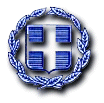 